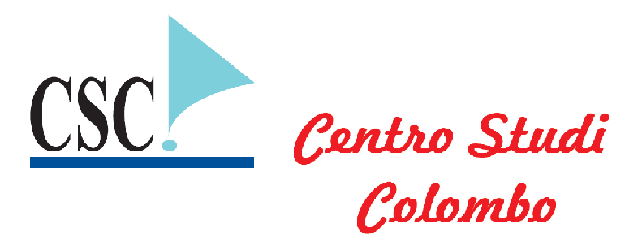 3. Bioenergetica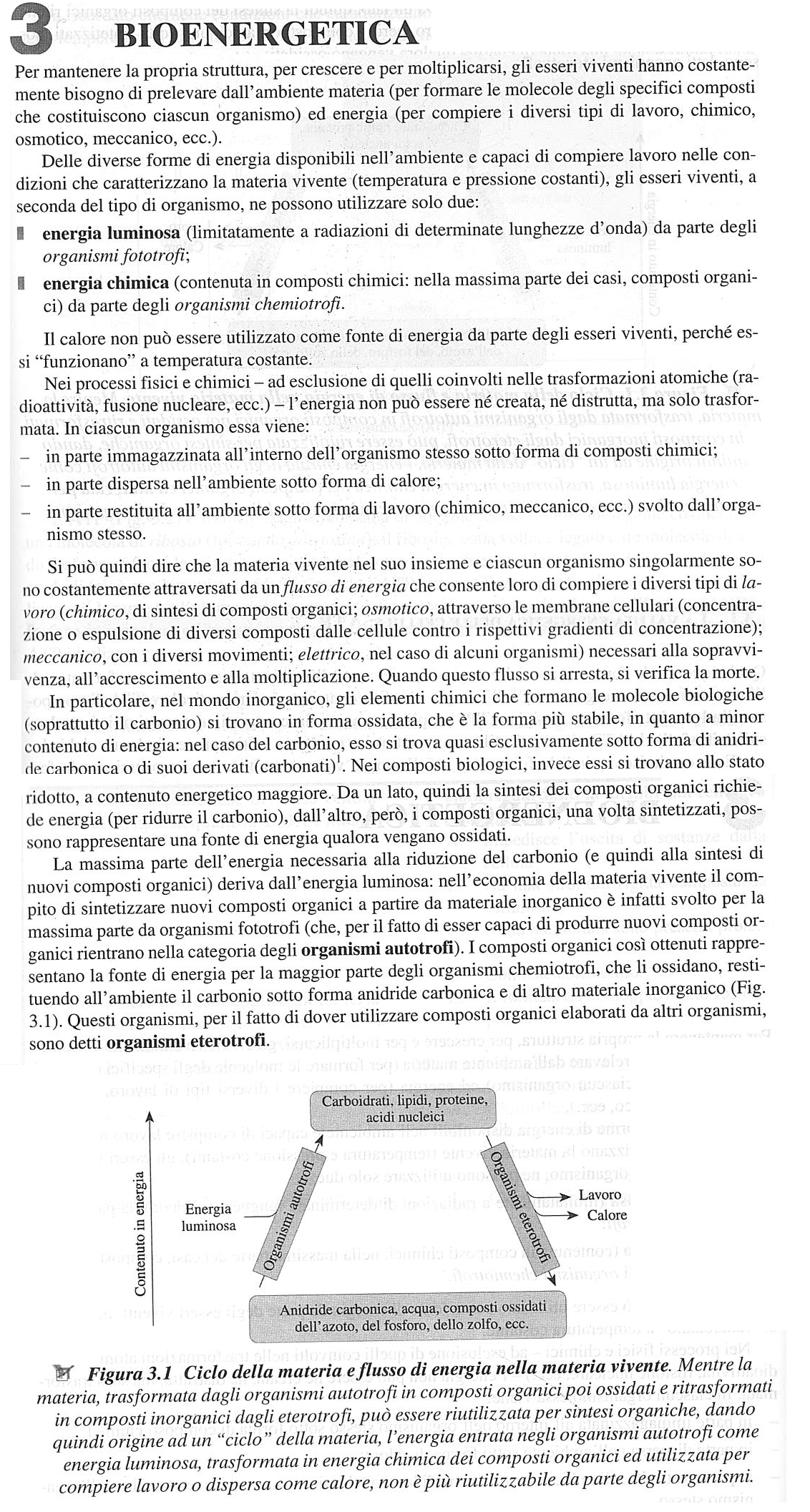 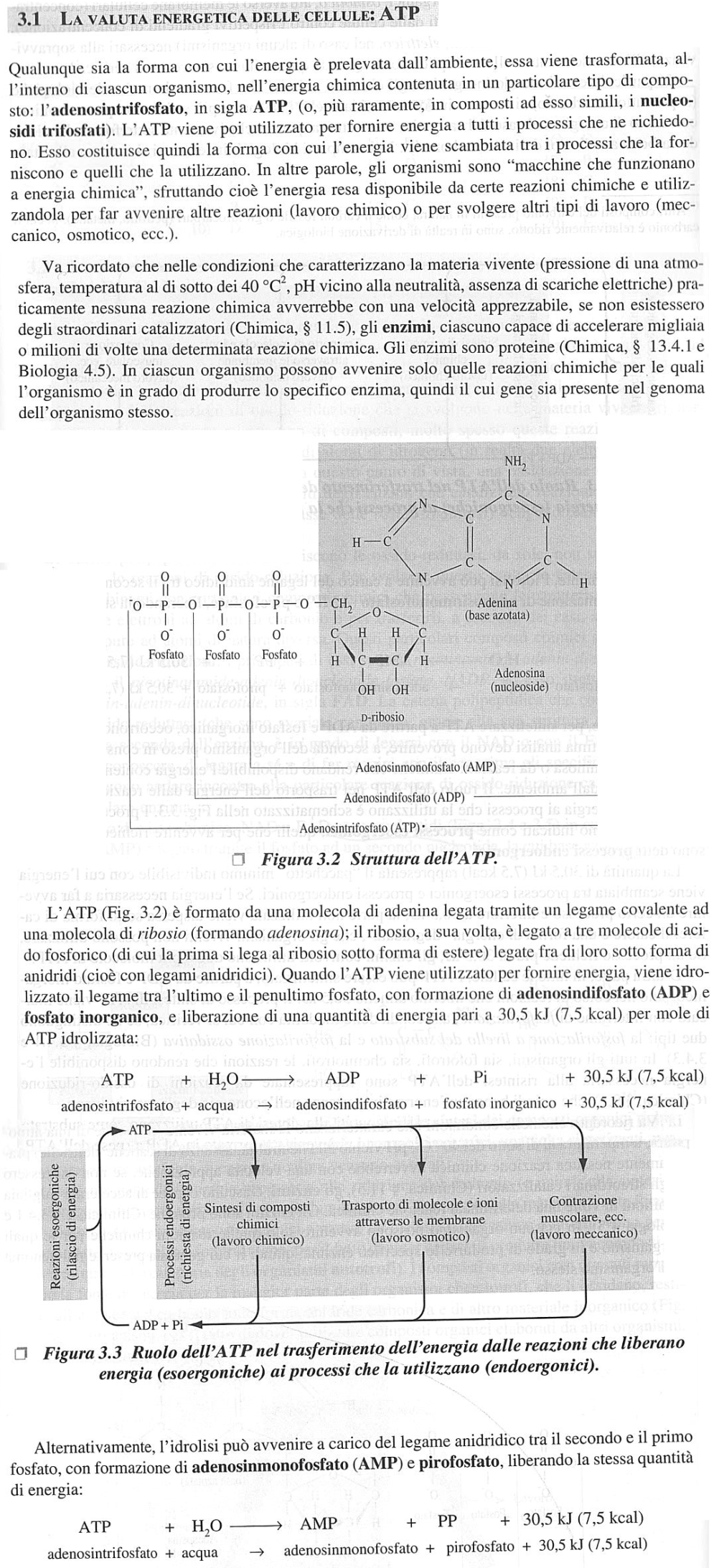 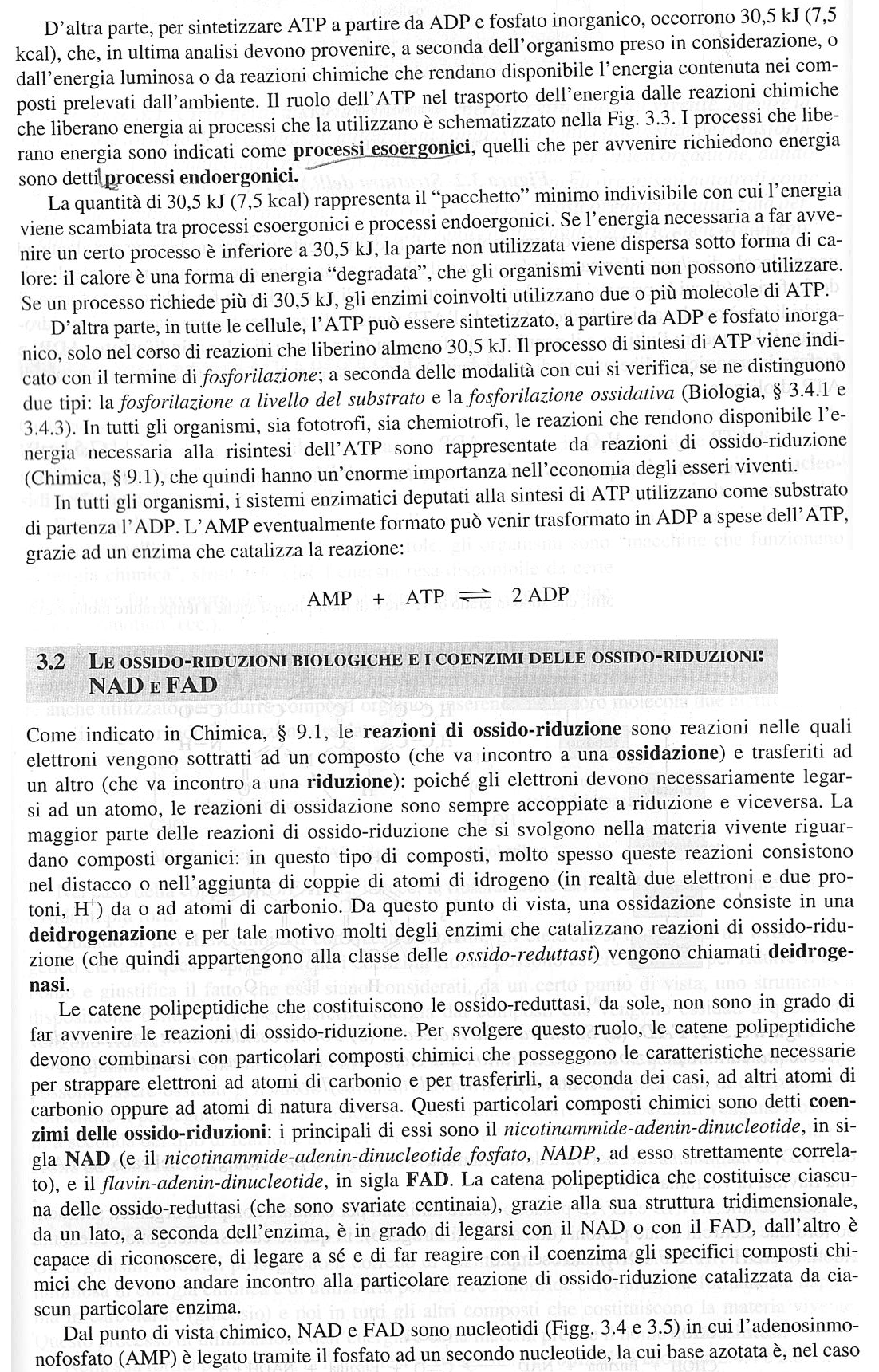 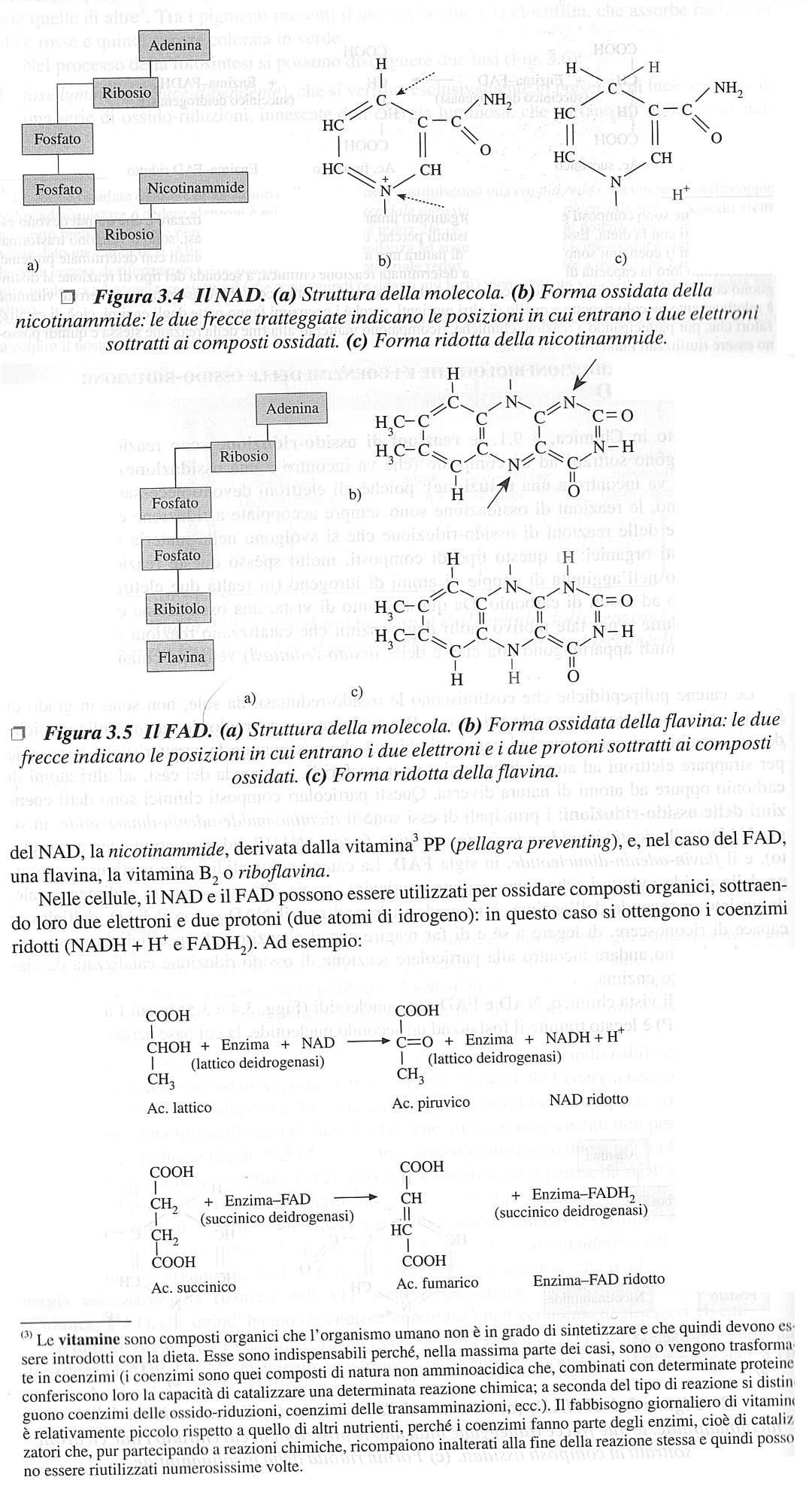 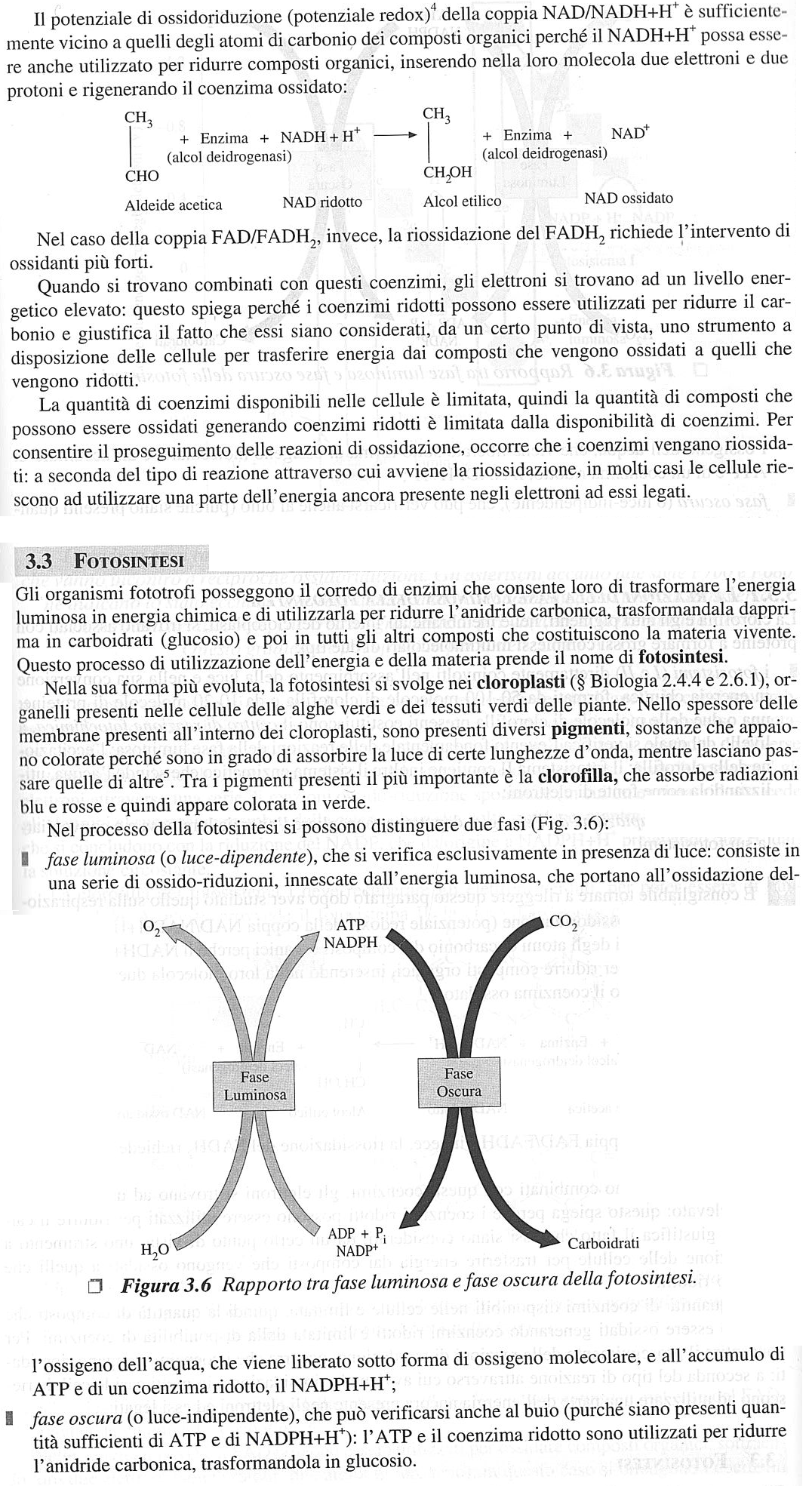 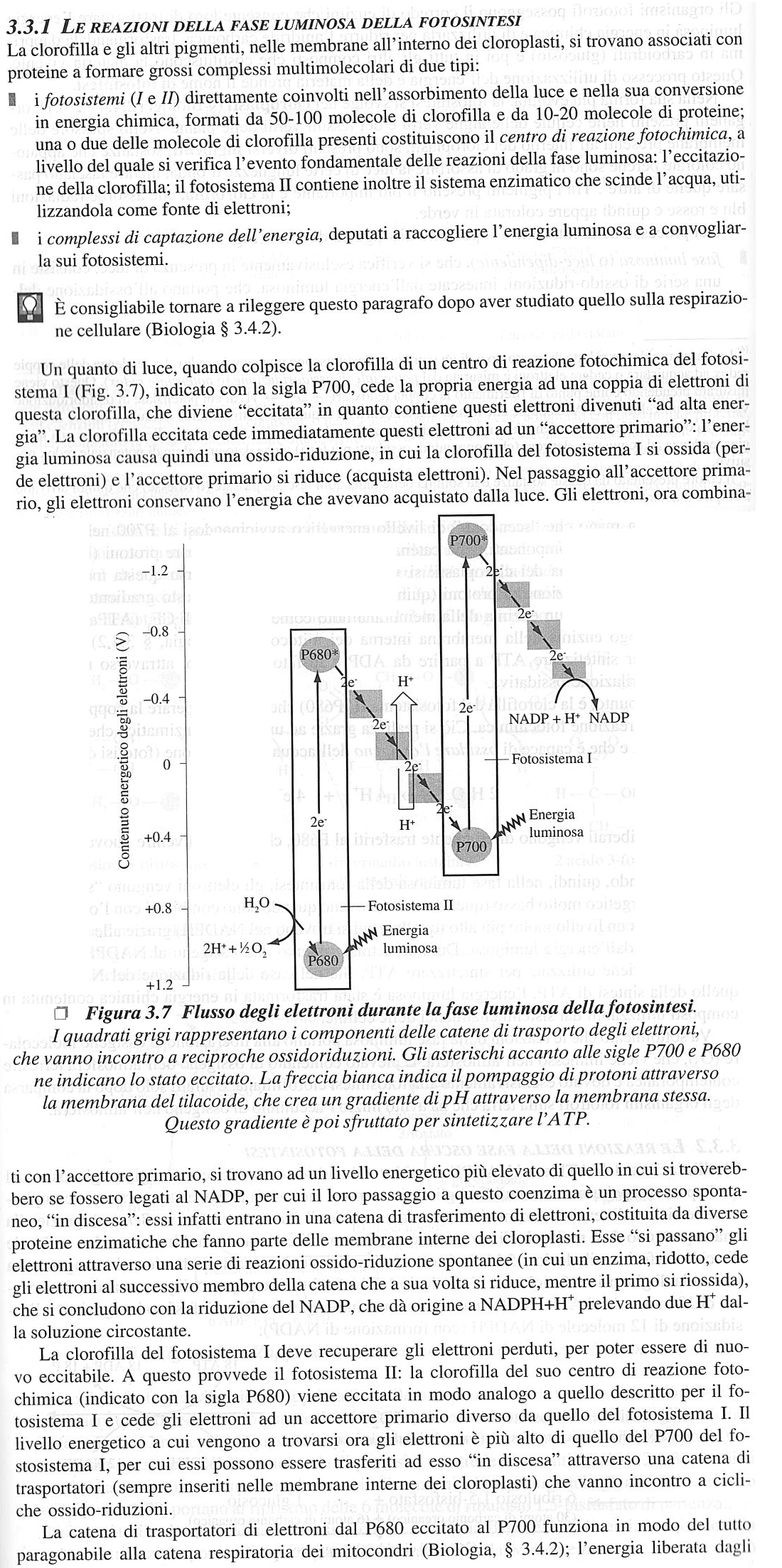 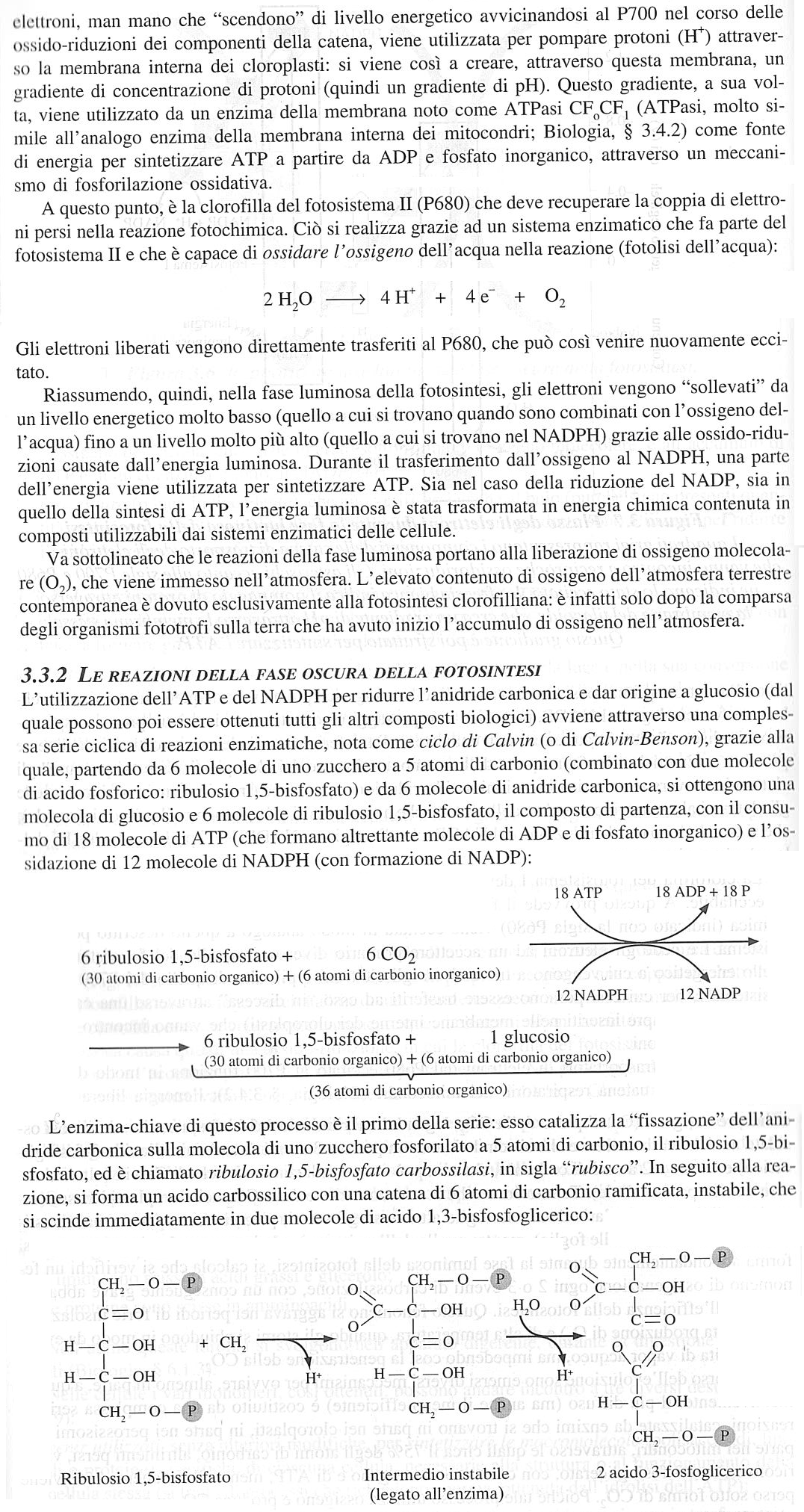 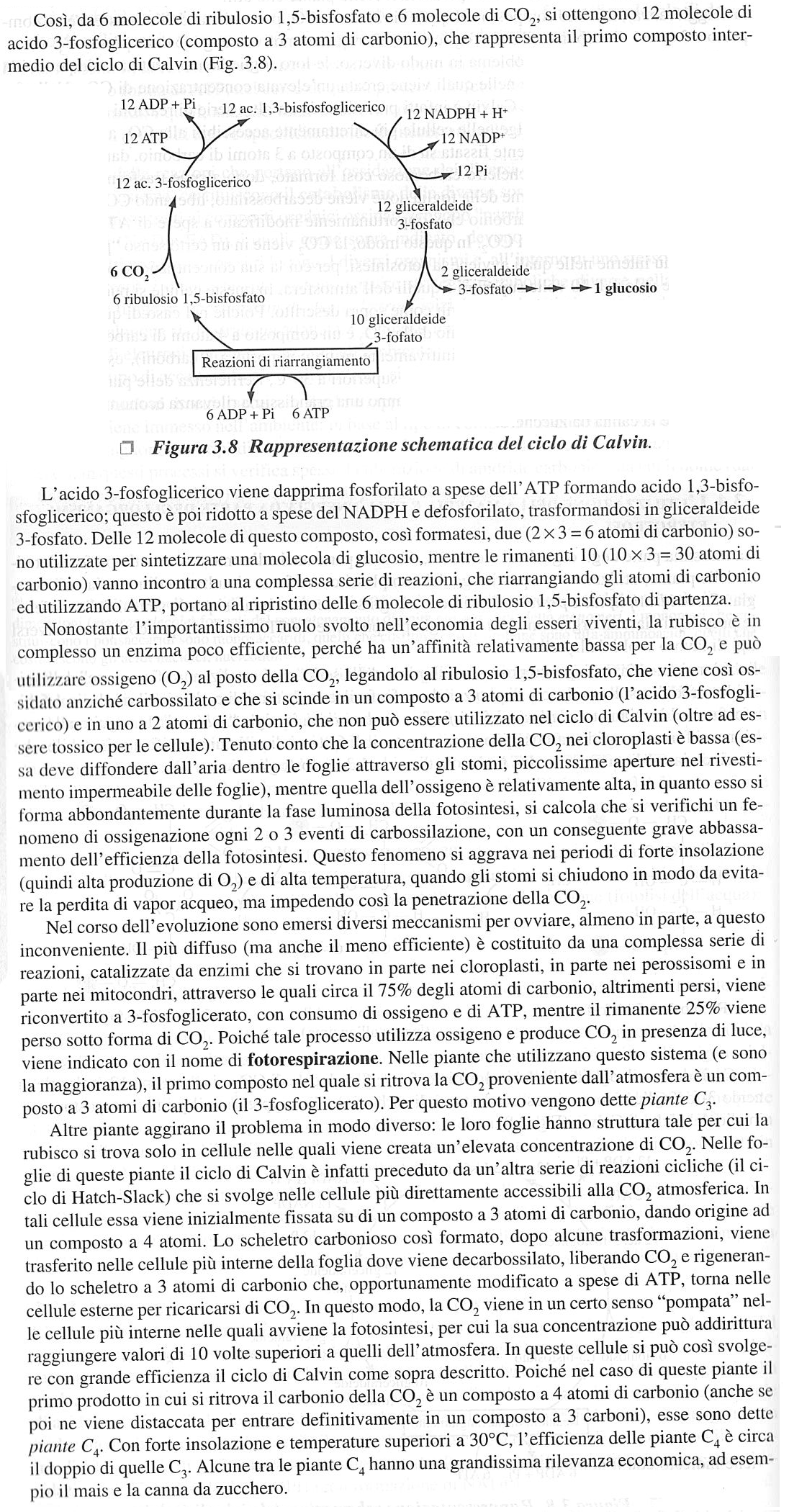 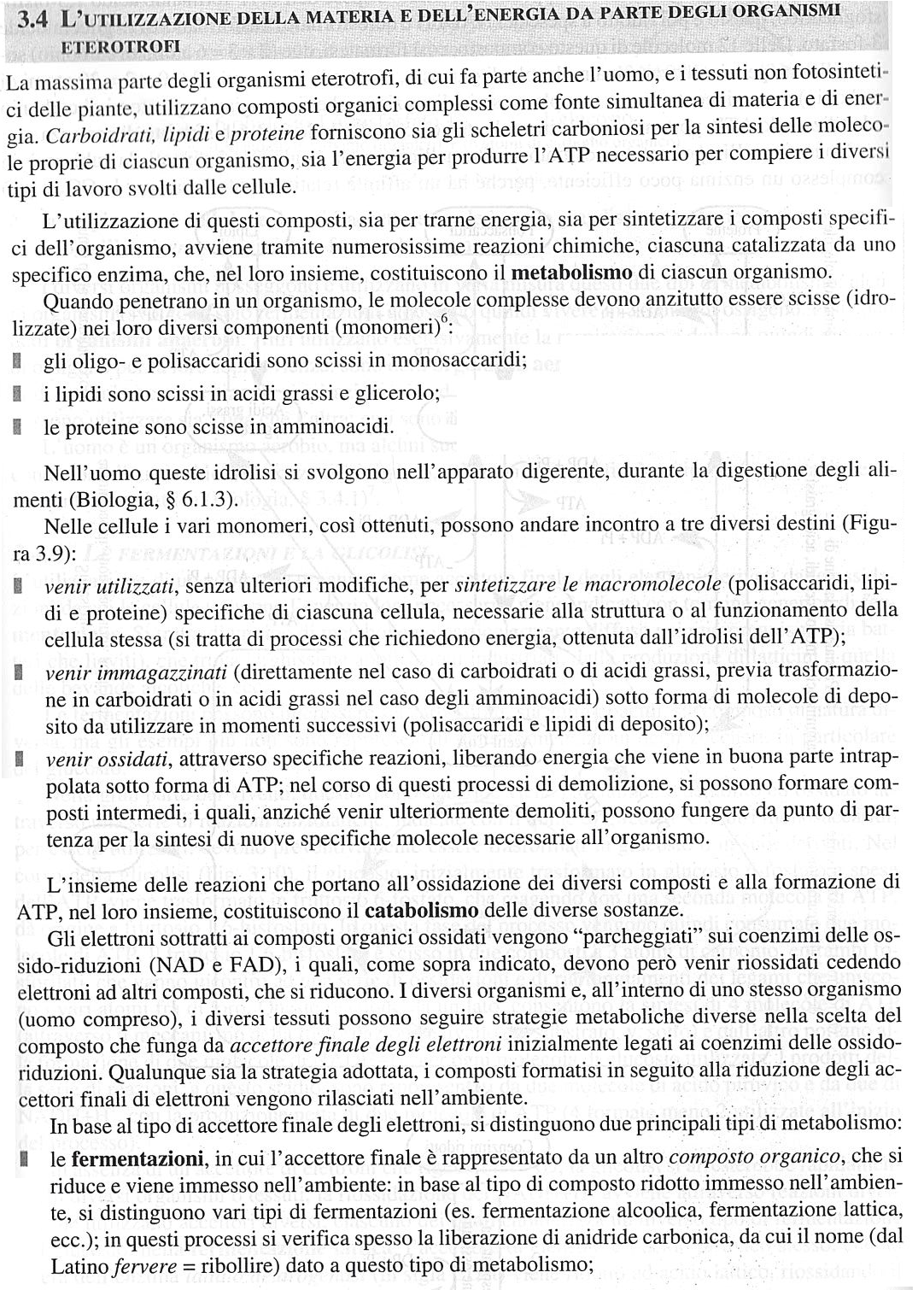 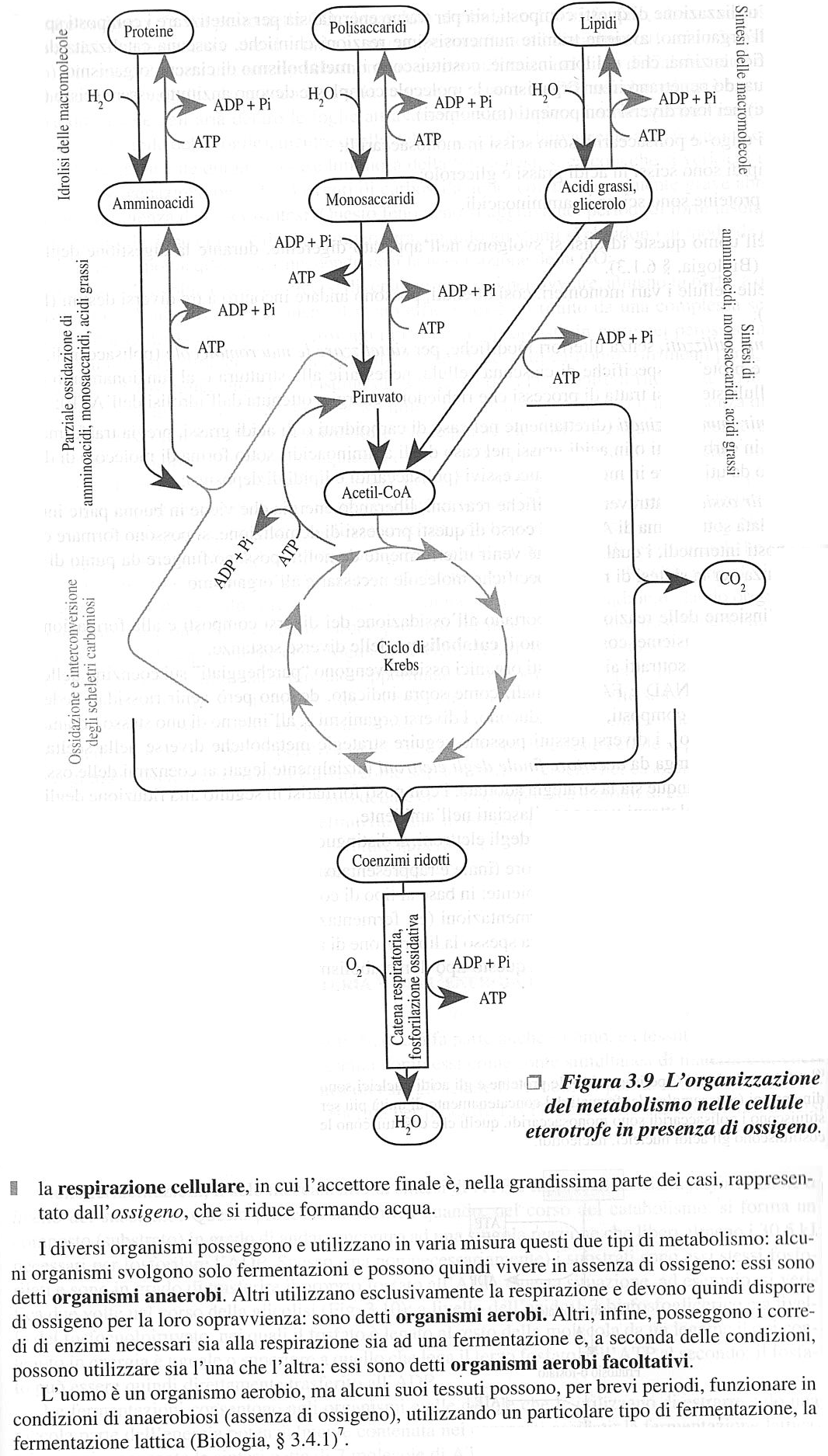 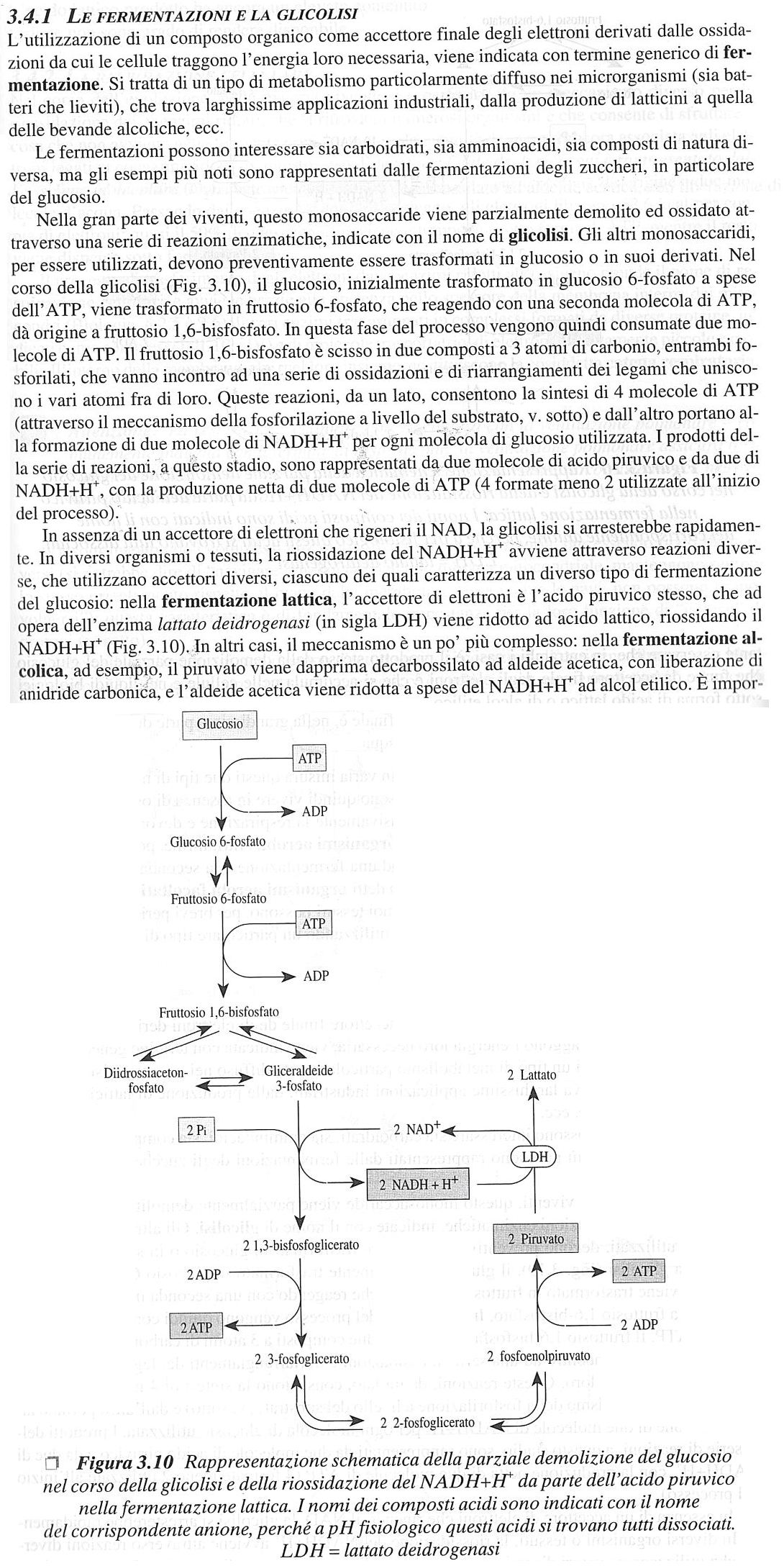 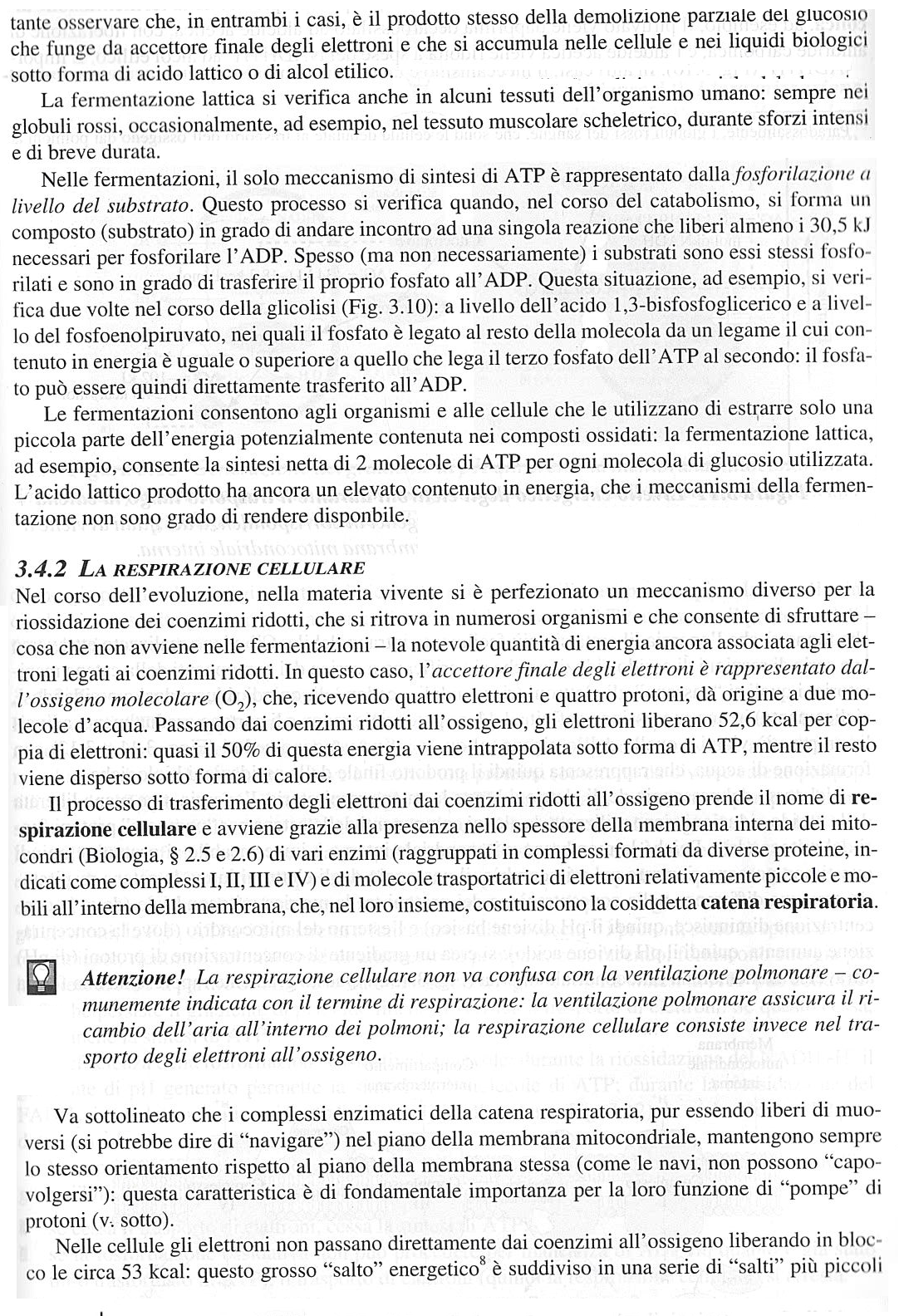 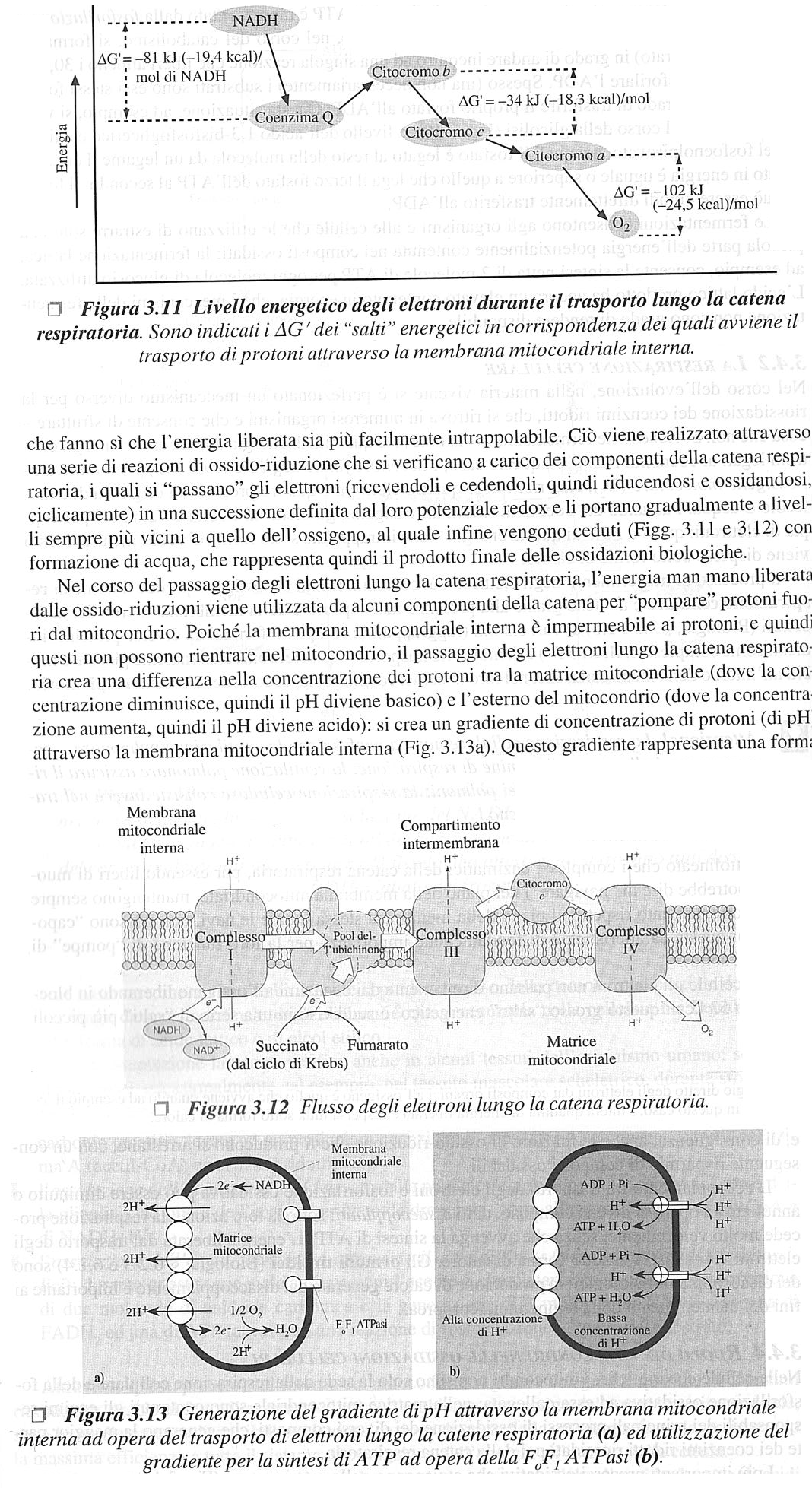 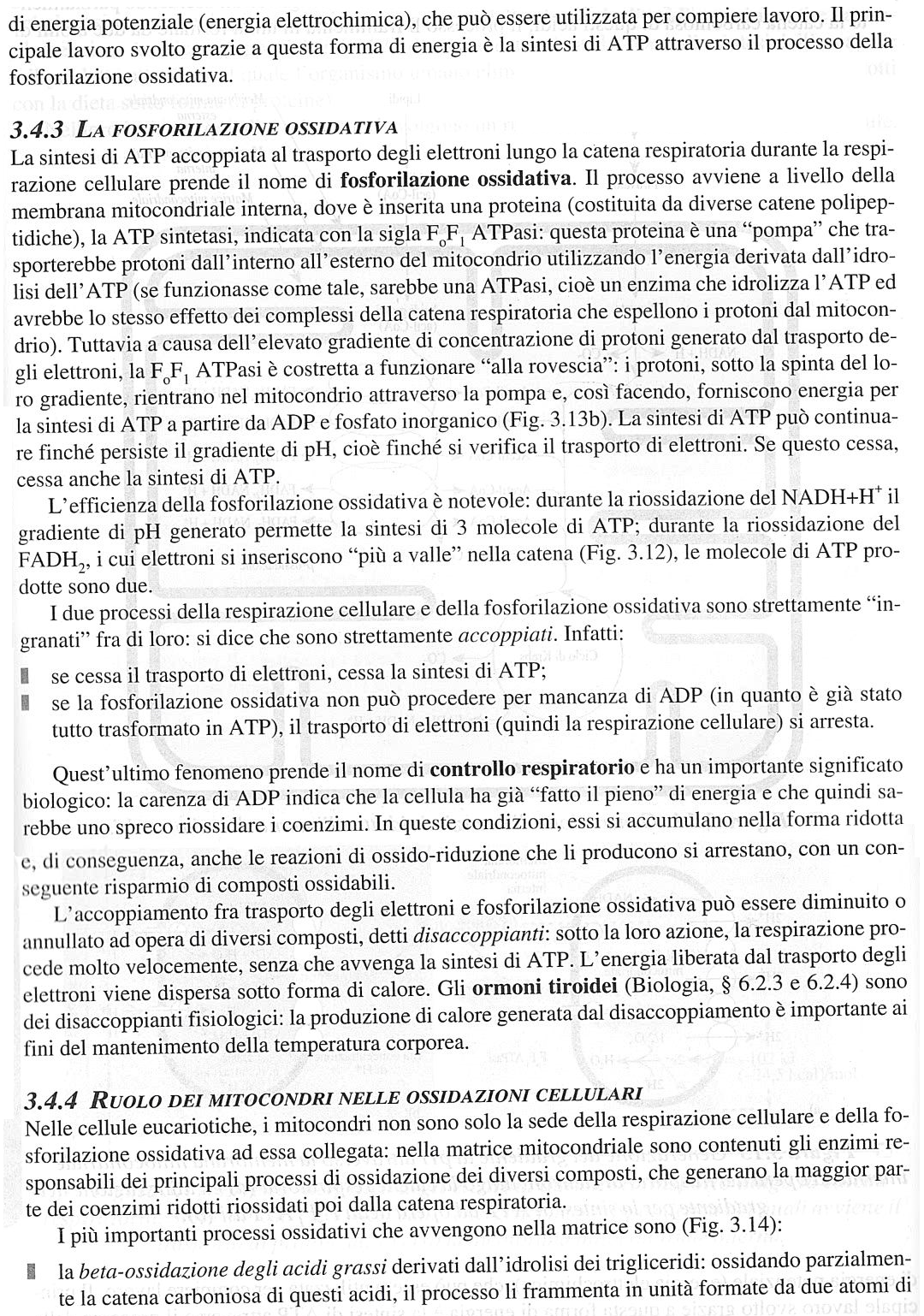 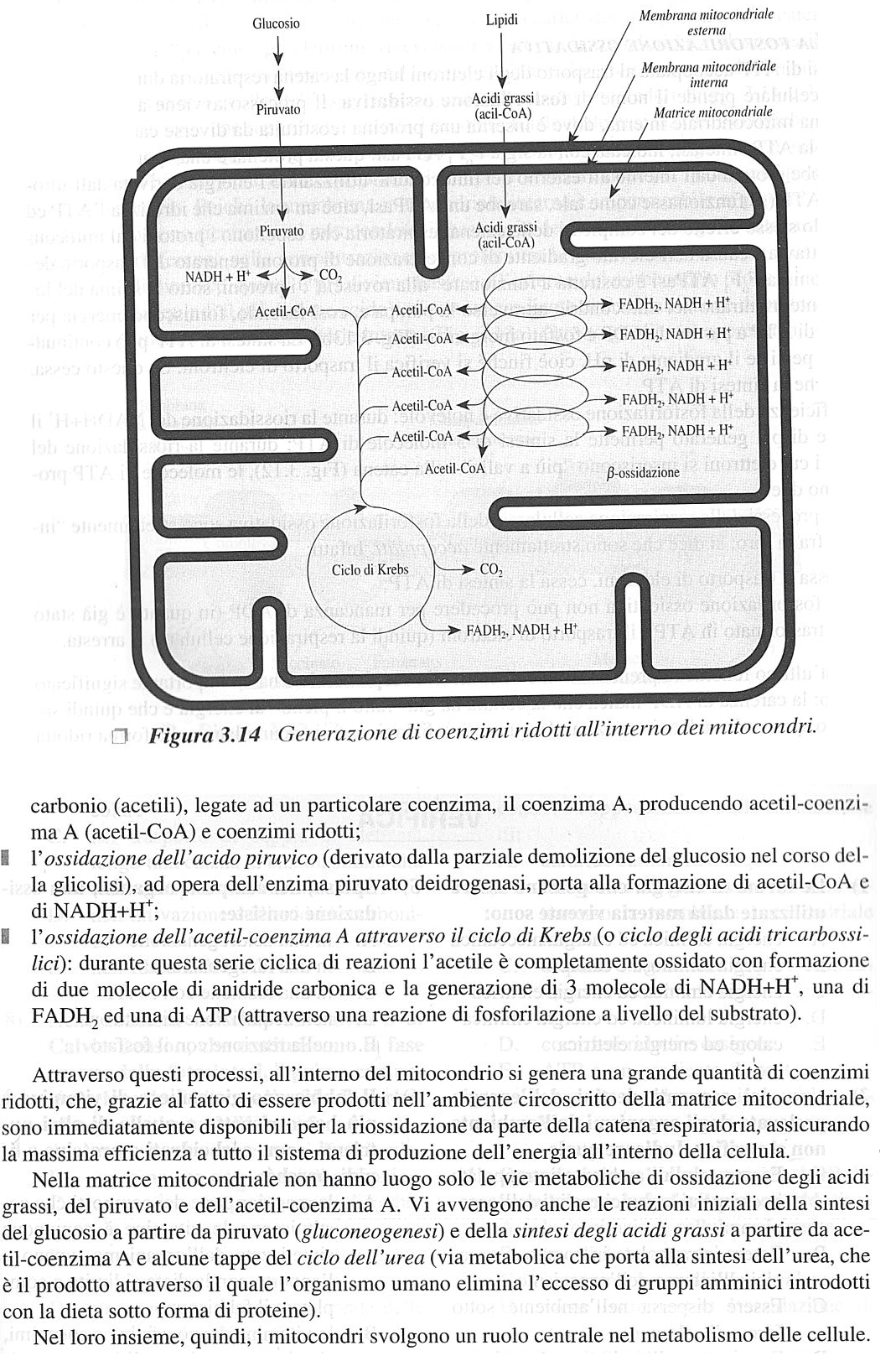 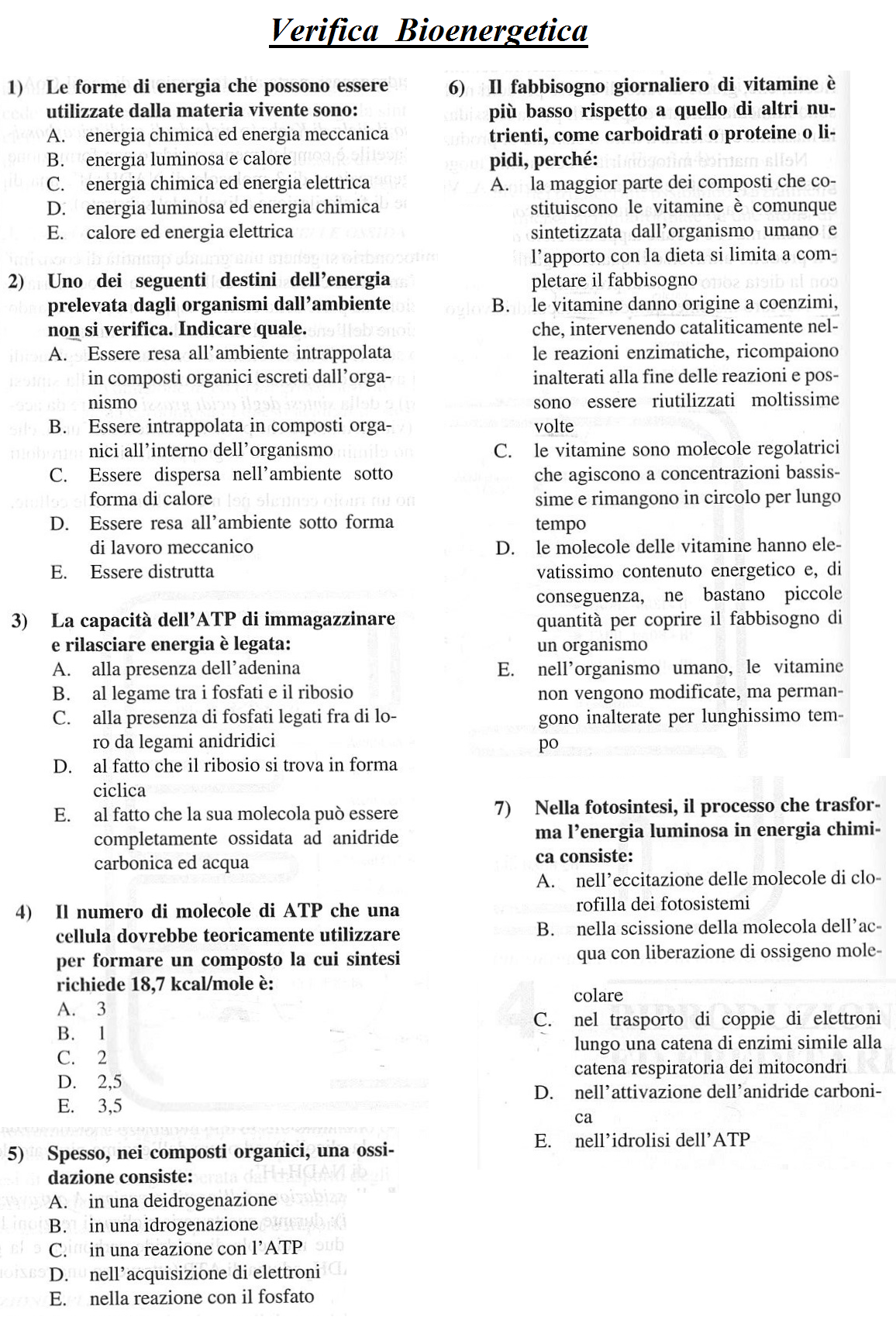 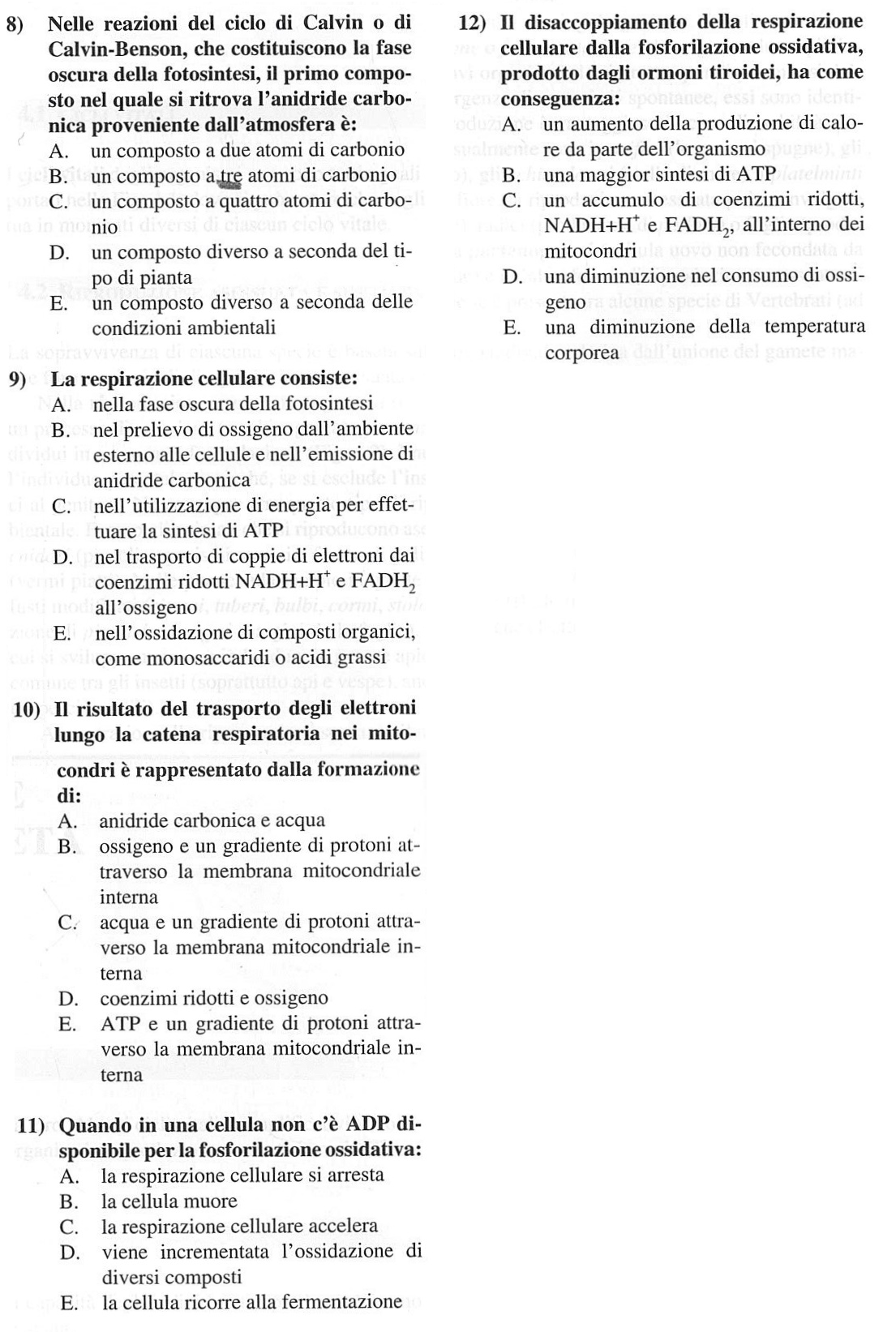 